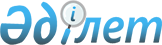 О внесении изменений в совместное постановление акимата Сырдарьинского района от 30 апреля 2014 года № 180 и решение Сырдарьинского районного маслихата от 30 апреля 2014 года № 234 "Об установлении границы (черты) поселка Теренозек Сырдарьинского района Кызылординской области"Постановление Сырдарьинского районного акимата Кызылординской области от 21 августа 2023 года № 220 и Решение Сырдарьинского районного маслихата Кызылординской области от 21 августа 2023 года № 49. Зарегистрировано Департаментом юстиции Кызылординской области 28 августа 2023 года № 8445-11
      Акимат Сырдарьинского района ПОСТАНОВЛЯЕТ и Сырдарьинский районный маслихат РЕШИЛ:
      1. Внести в совместное постановление акимата Сырдарьинского района от 30 апреля 2014 года № 180 и решение Сырдарьинского районного маслихата от 30 апреля 2014 года № 234 "Об установлении границы (черты) поселка Теренозек Сырдарьинского района Кызылординской области" (зарегистрировано в Реестре государственной регистрации нормативных правовых актов за № 4682) следующие изменения:
      заголовок изложить в новой редакции:
      "Об установлении и изменении границы (черты) поселка Теренозек Сырдарьинского района";
      пункт 1 изложить в новой редакции:
      "1. Установить и изменить границы (черты) поселка Теренозек Сырдарьинского района согласно приложению к настоящему совместному постановлению и решению.";
      приложение к указанному совместному постановлению и решению изложить в новой редакции согласно приложению к настоящему совместному постановлению и решению.
      2. Настоящее совместное постановление и решение вводится в действие по истечении десяти календарных дней после дня первого официального опубликования. Границы (черты) поселка Теренозек Сырдарьинского района
					© 2012. РГП на ПХВ «Институт законодательства и правовой информации Республики Казахстан» Министерства юстиции Республики Казахстан
				
      Аким Сырдарьинского района 

Б. Сарменбаев

      Председатель Сырдарьинского районного маслихата 

Е. Әжікенов
Приложение к совместному
постановлению и решению
акимата Сырдарьинского района
от 21 августа 2023 года № 220
и Сырдарьинского районного маслихата
от 21 августа 2023 года № 49Приложение к совместному
постановлению акимата
Сырдарьинского района
от 30 апреля 2014 года № 180
и решению Сырдарьинского
районного маслихата
от 30 апреля 2014 года № 234
№
Наи-мено-вание насе-лен-ного пун-кта
Об-щая пло-щадь (гек-тар)
В том числе (гектар);
В том числе (гектар);
В том числе (гектар);
В том числе (гектар);
В том числе (гектар);
В том числе (гектар);
В том числе (гектар);
В том числе (гектар);
В том числе (гектар);
В том числе (гектар);
№
Наи-мено-вание насе-лен-ного пун-кта
Об-щая пло-щадь (гек-тар)
сель-ско-хоз-яйс-твен-ных угодий
В том числе (гектар);
В том числе (гектар);
В том числе (гектар);
В том числе (гектар);
пок-ры-тые ле-сом
под-кан-аль-ные зем-ли
пло-щади и дво-ры, ули-цы, при-доро-жные зем-ли
земли под заст-ройку
про-чие уго-дий
№
Наи-мено-вание насе-лен-ного пун-кта
Об-щая пло-щадь (гек-тар)
сель-ско-хоз-яйс-твен-ных угодий
пашни
залежь
пастбища
сад
пок-ры-тые ле-сом
под-кан-аль-ные зем-ли
пло-щади и дво-ры, ули-цы, при-доро-жные зем-ли
земли под заст-ройку
про-чие уго-дий
1
поселок Теренозек
2527,6
1386,92
-
250,0
1136,92
-
359,0
16,5
89,0
33,09
643,09